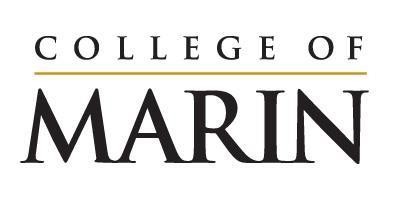 Notice of Construction ActivityOctober 30, 2023 – November 5, 2023Please see below for construction activities happening on the site of the Bolinas Field Station, October 30 – November 5.  Rebar delivered and installed for the foundations Noise you will expect to hear onsite: Crane Operations: This includes an air horn that is sounded every time materials are being lifted. This is to notify workers on site that there are materials “in the air.”Noisy steel work such as moving metal against metal and hammering metalCrane operationsIdling trucksBack up alertsPlease reach out to facilties@marin.edu directly with questions or concerns.